IntroductionThank you for your interest in taking part in research with the Office for National Statistics to help us decide whether the Crime Survey for England and Wales (CSEW) would be suitable as an online survey. We want to ensure a wide range of people with varied characteristics and experiences of domestic abuse, sexual assault, stalking or abuse in childhood are included in our research, therefore, we would be grateful if you could answer the questions below. Your information will be treated as confidential (see further details on page 7). You may leave questions blank if you prefer. If you are filling in the form electronically: please click in the box(es) next to the appropriate answer category/ies, and type in the ‘write-in’ spaces when applicableIf you are filling in the form on paper: please tick the box(es) next to the appropriate answer category/ies, and write in the ‘write-in’ spaces when applicablePlease return the filled-in form, as soon as possible, in one of the following ways: Directly to ONS, as an email attachment sent to social.research@ons.gov.ukTo the person at the support organisation that contacted you directly, if applicableWe will then contact you, in your preferred, safe way to let you know if you have been chosen for the research.Background questionsAre you able to use the internet to visit websites and complete online forms? (You do not need to have advanced skills and will not be required to use the internet during the research.)Please select one option:  Yes No     [If No, we do not need you for this research, thank you]What is your age?  Please select one option: 18-30 years   31-60 years  61-74 years  75 or over     [If 75 or over, we do not need you for this research, thank you]What is your gender?Please select one option: Female Male Non-Binary Unsure Prefer to self-describe, please write in:  Is your gender the same as the sex you were registered at birth?Please select one option: Yes NoWhich of the following best describes your sexual orientation?Please select one option:  Straight / Heterosexual Gay or Lesbian Bisexual Other sexual orientation  Prefer not to sayWhat is your ethnic group?Please select one option:  White  Mixed or multiple ethnic groups  Asian or Asian British  Black, Black British, Caribbean or African  Other ethnic group, please write in: What is your religion?  Please select one option: No religion Christian Buddhist Hindu Jewish Muslim Sikh Any other religion, please write in Experience of domestic abuse, sexual assault, stalking, or abuse in childhood8a. Have you experienced any of the following since you were aged 16? Please select all that apply: Domestic abuse - physical  Domestic abuse - non-physical (e.g. psychological or emotional abuse) Sexual violence/assault by rape/penetration (including attempted) Other unwanted sexual contact, indecent exposure Stalking - physical (e.g. following, watching, loitering) Stalking - non-physical (e.g. online, social media, telephone, in writing) None of these (IF ‘NONE’, GO TO Q9)8b. Have you experienced anything you mentioned at the previous question in the last 12 months?  Please select all that apply: Domestic abuse - physical  Domestic abuse - non-physical (e.g. psychological or emotional abuse) Sexual violence/ assault by rape/penetration (including attempted) Other unwanted sexual contact, indecent exposure Stalking - physical (e.g. following, watching, loitering) Stalking - non-physical (e.g. online, social media, telephone, in writing) None of theseNow thinking about before you were aged 16, did you experience any of the following? Please select all that apply: Psychological/emotional abuse by an adult Physical (not sexual) abuse by an adult Sexual abuse by anyone None of theseWho was/were the perpetrator(s) of (any of) the experiences you mentioned at questions 8a, 8b or 9?Please select all that apply:  	  Current partner	 Ex-partner(s)  Family member(s)  Other person(s) known to you   Person(s) unknown to you  Which of the experiences you mentioned at questions 8a to 9 have occurred on more than one occasion or repeatedly?Please select all that apply: Domestic abuse  Sexual violence/assault Stalking Abuse before you were aged 16 None of theseHave you received expert help from a support group, other organisation or individual for any of the things you experienced at the previous few questions? Please select one option:  Yes – currently receiving support Yes – but not currently NoYour wellbeingWe do not require you to disclose details of the domestic abuse, sexual assault, stalking or abuse in childhood you have experienced. However, it’s possible that discussing aspects of the Crime Survey, including seeing the questions it asks, some of which are personal and graphic, may make you upset or recall unpleasant or traumatic experiences.  Considering the nature of the Crime Survey questions we will look at and discuss, do you feel mentally and emotionally able to participate in an interview at present?Please select one option:  Yes No [If No, we will not include you in this research, thank you]Your current living arrangementsWho are you currently living with?Please select all that apply: 	 Spouse/partner 	 A child/children (under 18) 	 An adult child/children (18 or over) 	 Other family members Ex-spouse/partner        	 Person(s) unrelated to you who you are not in a relationship with I live on my own Are you in contact with (any of) the perpetrator(s) of that you mentioned at question 10? Please select all that apply: Yes – I currently live with one or more perpetrator Yes – I am in contact with one or more perpetrator who I do not currently live       with No – I am not in contact with any perpetratorContact details and interview preferencesWhat is your first and last name?Please write in: What is your postcode area?Please write in the first 2 to 4 characters e.g. E1, NW3, or NP10:What is your preferred method of contact with our research team?Please select one option:  Email Telephone Through your support worker, please write in support worker’s name and organisation: Other, please write in:If you’re happy for us to contact you directly, please provide a phone number and/or email address that we could use to safely contact you:Please write in:Which of the following were you approached about taking part in?Please select one option: A one to one interview A focus group Either (if both were offered to you)Would you prefer the researcher to be male or female?Please select one option: Male Female No preferenceWhat are the best days of the week and times of day for you to participate in an interview/focus group?Please write in:Do you have any special requirements we may need to consider for you to be able to participate in an interview/focus group? (We will try to accommodate your needs where possible)  Please select one option: Yes, please write in:    No             Confidentiality: UK legislation allows us to collect and process your data to produce, promote and safeguard statistics for the public good.  Your personal information will be treated as confidential as directed by the Code of Practice for Statistics. (The only exception to this is if we are led to believe that someone is at risk of serious harm, in which case we may need to inform someone but would discuss your concerns with you first.) Before an interview we will ask for permission to audio record the content, if you agree, the recording will be transcribed by a company that works for us and will be kept securely. Feedback you provide will be used to develop questions for official surveys.  The information you provide will not identify you or anyone in your household.  Your name and in some circumstances your address will be used for interview arrangements only and all personal information will be deleted upon completion of the project and in any event by July 2020. More about your personal data: If you have a question about how we process your personal data and you can’t find the answer on our website, you can contact our Data Protection Officer at DPO@statistics.gov.uk or 0845 601 3034. To find out more about your rights under data protection legislation, or how to raise a concern with the Information Commissioner, see our website at www.ons.gov.uk/dataprotection or the Information Commissioners Office at: https://ico.org.ukMore about the research: if you want to find out more about the research, email social.research@ons.gov.uk or write to ONS Methodology (Social Research), Office for National Statistics, Cardiff Road, Newport NP10 8XGPrincipal Investigator – Andrew Phelps on 01633 651649Office for National Statistics Crime Survey Research Recruitment Questions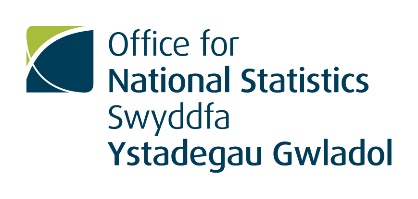 